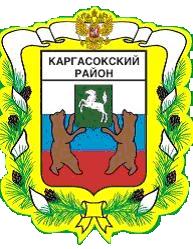 МУНИЦИПАЛЬНОЕ ОБРАЗОВАНИЕ «Каргасокский район»ТОМСКАЯ ОБЛАСТЬАДМИНИСТРАЦИЯ КАРГАСОКСКОГО РАЙОНААдминистрация Каргасокского района постановляет:Д.Н. Смирнов8(38253) 2-18-09ПОСТАНОВЛЕНИЕПОСТАНОВЛЕНИЕПОСТАНОВЛЕНИЕПОСТАНОВЛЕНИЕ06.07.2020                    № 137      с. Каргасокс. Каргасокс. КаргасокО проведении аукциона на право заключения договоров аренды земельных участков, расположенных на территории Среднетымского сельского поселенияО проведении аукциона на право заключения договоров аренды земельных участков, расположенных на территории Среднетымского сельского поселенияВ  соответствии  со  статьями  39.11, 39.12 Земельного кодекса Российской  Федерации,  Уставом  муниципального  образования «Каргасокский район»,Администрации Каргасокского района в лице Отдела по управлению муниципальным имуществом и земельными ресурсами Администрации Каргасокского района, подготовить и провести аукцион на право заключения договоров аренды земельных участков:- Российская Федерация, Томская область, Каргасокский район, Среднетымское сельское поселение, п. Молодежный, ул. Мира, площадью 618 кв. м., с кадастровым номером 70:06:0100009:684, на землях населенных пунктов (вид разрешенного использования: Складские объекты);- Российская Федерация, Томская область, Каргасокский район, Среднетымское сельское поселение, п. Молодежный, ул. Мира, на юго-восток от земельного участка с кадастровым номером 70:06:0100009:684, площадью 734 кв. м., с кадастровым номером 70:06:0100009:685, на землях населенных пунктов (вид разрешенного использования: Складские объекты).2. Ведущему специалисту по работе с земельными ресурсами Отдела по управлению муниципальным имуществом и земельными ресурсами Администрации Каргасокского района (Смирнову Д.Н.) разместить извещение о проведении аукциона на официальном сайте Российской Федерации в информационно-телекоммуникационной сети «Интернет» для размещения информации о проведении торгов (http://www.torgi.gov.ru).3. По итогам аукциона заключить договоры аренды земельных участков в установленном законом порядке.4. Начальные цены предметов аукциона на право заключения договоров аренды земельных участков определить в соответствии с отчетами об установлении рыночной стоимости объекта оценки от 29.06.2020 года № 170/20, 171/20, предоставленными ООО «Оценка Плюс».